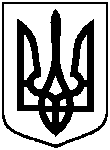 СУМСЬКА МІСЬКА ВІЙСЬКОВА АДМІНІСТРАЦІЯ                                                                     СУМСЬКОГО РАЙОНУ СУМСЬКОЇ ОБЛАСТІНАКАЗ28.12.2023                                            м. Суми       	                 № 129 - СМР У зв’язку із уточненнями термінів виконання функціональних завдань програми, відповідно до вимог рішення Сумської міської ради від 31 травня 2023 року № 3740-МР «Про затвердження Порядку розроблення, виконання та моніторингу цільових програм Сумської міської територіальної громади», керуючись статтею 15 Закону України «Про правовий режим воєнного стану»  НАКАЗУЮ:1. Внести зміни до рішення Сумської міської ради від 14 грудня 2022 року № 3321-МР «Про програму «Суспільні комунікації Сумської міської територіальної громади» на 2023-2025 роки» (зі змінами), а саме:  викласти у новій редакції:1.1. Підрозділи 1.1 «Паспорт програми «Суспільні комунікації Сумської міської територіальної громади» на 2023-2025 роки» та 1.2. «Ресурсне забезпечення Програми» розділу 1 «Загальна характеристика Програми» додатку до рішення згідно з додатком 1 до цього наказу.1.2. Додатки 1, 2, 3, 4 до Програми згідно з додатками 2, 3 до цього наказу.2. Організацію виконання цього наказу покласти на управління суспільних комунікацій Сумської міської ради (Олена ДЯГОВЕЦЬ), а координацію виконання наказу покласти на заступників міського голови з питань діяльності виконавчих органів ради відповідно до розподілу обов’язків.Начальник                                                                             Олексій ДРОЗДЕНКОПро внесення змін до рішення Сумської міської ради від 14 грудня 2022 року № 3321-МР «Про програму «Суспільні комунікації Сумської міської територіальної громади» на 2023-2025 роки» (зі змінами)